                                       У     С     Т     А     ВНА  НАРОДНО ЧИТАЛИЩЕ „ПРОСВЕТА - 1940г.”  гр./с. СТЕФАН КАРАДЖАул. ,, Централна“ № 33; е-mail: prosveta_stkaradja@abv.bgтел: 0885 64 69 16І. ГЛАВА ПЪРВА. ОБЩИ ПОЛОЖЕНИЯ.Чл.1. С този устав се урежда учредяването, устройството, управлението, дейността, имуществото, финансирането, издръжката и прекратяването на  Народно читалище ,,Просвета – 1940г.”, гр./с. Стефан КараджаЧл. 2. (1) Народно  читалище ,,Просвета - 1940г.” гр./с. Стефан Караджа е традиционно самоуправляващо се културно – просветно сдружение на жителите от гр./с. Стефан Караджа, което изпълнява и държавни културно-просветни задачи. В неговата дейност могат да участват всички физически лица без ограничения и без оглед на възраст, пол, политически и религиозни възгледи и етническо самосъзнание.(2)Читалището е юридическо лице с нестопанска цел с наименование ,,Просвета - 1940г.” То е създадено и функционира на основание на Закона за народните читалища, Закона за юридическите лица с нестопанска цел и този устав.(3)Народно читалище ,,Просвета - 1940г.” има за седалище гр./с. Стефан Караджа, община Главиница, където се намира и адреса на управлението му: обл. СИЛИСТРА, община Главиница, гр./с. Стефан Караджа, ул. ,,Централна” № 33Чл. 3. (1)  Целта на читалището е да задоволява потребностите на местното население, свързани със:1. развитие и обогатяване на културния живот, социалната и образователна дейност в гр./с. Стефан Караджа;2. запазване на  обичаите и традициите на българския народ;3. разширяване на знанията на гражданите и приобщаването им към ценностите и постиженията на науката, изкуството и културата;4. възпитаване и утвърждаване на националното самосъзнание;5. осигуряване на достъп до информация;(2) За постигане на целта по ал.1, читалището извършва следните основни дейности:1. урежда и поддържа библиотека, читалня, фото-, фоно-, филмо- и / или видеотека;2. създава и поддържа  електронни информационни мрежи;3. предоставя компютърни и интернет услуги на населението;4. развива и подпомага любителското художествено творчество;5. организира школи, кръжоци, курсове, клубове, кино и видеопоказ, празненства, концерти, чествания  и младежки дейности;6. събира и разпространява знания за родния край;7. създава, съхранява и популяризира музейни и други сбирки, съгласно Закона за културното наследство;8. извършва допълнителни дейности и услуги, свързани с предмета на основната му дейност, които не противоречат на Закона за народните читалища, Закона за юридическите лица с нестопанска цел и този устав, като използва приходите от тях за постигане на определените в устава му цели. НАРОДНО  ЧИТАЛИЩЕ  ,,ПРОСВЕТА - 1940г.”  гр./с. Стефан Караджа не разпределя печалба!9.  НАРОДНО  ЧИТАЛИЩЕ  ,, Просвета - 1940г.”  гр./с. Стефан Караджа може да участва в читалищни сдружения за постигане на целите, които си е поставило.ІІ. ГЛАВА ВТОРА. УЧРЕДЯВАНЕ /ПРЕОБРАЗУВАНЕ/.Чл. 4. (1) Читалище могат да учредят /преобразуват/ най-малко 50 дееспособни физически лица за селата или 150 дееспособни физически лица за градовете, които вземат решение на учредително събрание.  (2) Учредителното събрание приема устава на читалището и избира неговите органи. Уставът урежда:1. наименованието;2. седалището;3. целите;4. източниците на финансиране;		5. органите на управление и контрол, техните правомощия, начина на избирането им, реда за свикването им и за вземане на решения; 6. начина за приемане на членове и прекратяване на членството, както и реда за определяне на членския внос.Чл. 5. (1) Читалището придобива качеството на юридическо лице с вписването му в регистъра на организациите с нестопанска цел на окръжния съд, в чийто район е седалището на читалището.(2) Вписването на читалищата в регистъра на окръжния съд се извършва без такси по писмена молба от настоятелството, към която се прилагат:1. протоколът от учредителното събрание;2. уставът на читалището, подписан от учредителите;3. нотариално заверен образец от подписа на лицето, представляващо читалището, и валидният печат на читалището.(3) В регистъра се вписват:1. наименованието и седалището на читалището и източникът на първоначалното му финансиране;2. уставът;3.имената на членовете на настоятелството и на проверителната комисия на читалището;4. името и длъжността на лицето, което представлява читалището;5. настъпилите промени по т.1 – 4.(4) Всяка промяна в обстоятелствата по ал.3 трябва да бъде заявена в 14-дневен срок от възникването й.ІІІ. ГЛАВА ТРЕТА. ЧЛЕНСТВО В ЧИТАЛИЩЕТО.Чл. 6. Членството в читалището е свободно за всички дееспособни граждани без ограничения, щом те работят за постигане на целите на читалището и защитават неговите интереси.Чл. 7. (1) Членовете на читалището са: индивидуални, колективни и почетни.(2) Индивидуалните членове на читалището са български граждани. Те са действителни  и спомагателни:1. Действителни индивидуални членове на читалището могат да бъдат всички дееспособни, непоставени под запрещение лица навършили 18 години, които участват в дейността на читалището, редовно плащат членски внос, определен с решение на Общото събрание и имат право да избират и да бъдат избирани в неговите органи.2. Спомагателни индивидуални членове на читалището са всички дееспособни, непоставени под запрещение лица, които не са навършили 18 години и работят за постигане на целите на читалището. Те могат да бъдат освободени от плащането на членския внос или да го заплащат в намалени размери, съобразно решенията на настоятелството. Спомагателните индивидуални членове на читалището нямат право да избират и да бъдат избирани в органите на ръководството на читалището. Те имат право на съвещателен глас.(3) Колективните членове съдействат за осъществяване целите на читалището, подпомагат дейностите, поддържането и обогатяването на материалната база и имат право на един глас в общото събрание. Колективни членове могат да бъдат: професионални организации; стопански организации; търговски дружества; кооперации и сдружения; културно-просветни и любителски клубове и творчески колективи.(4) Почетни членове могат да бъдат български и чужди граждани с изключителни заслуги за читалището.Чл. 8. (1)  Кандидатите за действителни индивидуални членове подават писмено заявление до настоятелството на читалището, с което декларират, че желаят да станат членове на читалището, че познават и приемат устава на читалището и ще работят за постигане на неговите цели.(2)  Кандидатурите се гласуват на заседание на настоятелството. На члена на читалището се издават съответните документи за членство.(3)  Приетият за действителен член на читалището плаща членския си внос по ред определен от настоятелството.Чл. 9. При условията на чл. 11, ал. 3 от Закона за народните читалища, в читалището могат да  членуват колективни членове. Те се приемат по писмено заявление на упълномощен предсавител на кандидатите за колективно членство и имат право на един глас.Чл. 10. Колективни членове могат да бъдат:1. професионални организации;2. стопански организации;3. търговски дружества;4. кооперации и сдружения;5. културно-просветни и любителски клубове и творчески колективи.Чл. 11. (1)  Лицата, които имат особени заслуги към читалището се обявяват за почетни членове по  решение на Общото събрание, по предложение на настоятелството или от членовете на читалището.     (2)  На лицата по предходния член настоятелството издава съответните удостоверения.Чл. 12. (1) Членовете на читалището имат право да:1. участват в управлението на читалището 2. получават улеснен достъп до всички читалищни форми на дейност и прояви по ред определен от настоятелството;3. ползват с предимство културно - просветните форми на читалището;4. получават всякаква информация относно дейността на читалището и упражняват контрол  върху нея.      (2) Членовете на читалището са длъжни:1. да спазват устава на читалището и решенията на неговите членове;2. да плащат лично членския си внос;3. да участват в дейността на читалището;4. да опазват имуществото и доброто име на читалището, както и да не уронват неговия престиж.  Чл. 13. (1) Членството в читалището може да се прекрати с решение на общото събрание, взето с ¾ мнозинство от общия брой на членовете в същото, когато член на читалището нарушава грубо настоящия устав и решенията на органите на НЧ „Просвета – 1940г.”, или работи срещу неговите цели и интереси и му е причинил значителни вреди.(2) Членството се прекратява и на основание отпадане:   1. при невнасяне на членски внос; 2. при неучастие в три последователни заседания на Общото събрание; 3. при системно неизпълнение на задължението за участие в дейността на читалището4. по желание на самия член с писмено заявление до настоятелството, както и при прекратяване или преобразуване на колективен член.ІV. ГЛАВА ЧЕТВЪРТА. ОРГАНИ НА УПРАВЛЕНИЕ НА ЧИТАЛИЩЕТО.Чл. 14.  Органи на читалището са общото събрание, настоятелството и проверителната комисия.Чл. 15. (1) Върховен орган на читалището е общото събрание. (2) Общото събрание на читалището се състои от всички членове на читалището, имащи право на глас.Чл. 16. (1) Общото събрание:1. изменя и допълва устава; 2. избира и освобождава членовете на настоятелството, проверителната комисия и председателя;3.  приема вътрешните актове, необходими за организацията на дейността на читалището;4. изключва членове на читалището;5. определя основни насоки на дейността на читалището;6. взема решение за членуване или за прекратяване на членството в читалищно сдружение;7. приема бюджета на читалището;8. приема годишния отчет до 30 март на следващата година;9. определя размера на членския внос;10. отменя решения на органи на читалището;11. взема решения за откриване на клонове на читалището след съгласуване с общината;12. взема решение за прекратяване на читалището;13. взема решение за отнасяне до съда на незаконосъобразни действия на ръководството или отделни читалищни членове.14. взема решения за участие на читалището в читалищни сдружения.      (2) Решенията на общото събрание са задължителни за другите органи на читалището.Чл. 17. (1) Редовно общо събрание на читалището се свиква от настоятелството най-малко веднъж годишно. Извънредно общо събрание може да бъде свикано по решение на настоятелството, по искане на проверителната комисия или на една трета от членовете на читалището с право на глас. При отказ на настоятелството да свика извънредно общо събрание, до 15 дни от постъпването на искането проверителната комисия или една трета от членовете на читалището с право на глас могат да свикат извънредно общо събрание от свое име.(2) Поканата за събрание трябва да съдържа дневния ред, датата, часа и мястото на провеждането му и кой го свиква. Тя трябва да бъде получена срещу подпис или връчена не по-късно от 7 дни преди датата на провеждането. В същия срок на вратата на читалището и на други общодостъпни места в населеното място, трябва да бъде залепена покана за събранието.(3) Общото събрание е законно, ако присъстват най-малко половината от имащите право на глас членове на читалището. При липса на кворум събранието се отлага с един час. Тогава събранието е законно, ако на него присъстват не по-малко от една трета от членовете при редовно общо събрание и не по-малко от половината плюс един от членовете при извънредно общо събрание.(4) Решенията по чл.16, ал.1, т.1, 4, 10, 11 и 12 се вземат с мнозинство най-малко две трети от всички членове. Останалите решения се вземат с мнозинство повече от половината от присъстващите членове.	 (5) Две трети от членовете на общото събрание на народното читалище могат да предявят иск пред окръжния съд по седалището на читалището за отмяна на решение на общото събрание, ако то противоречи на закона или устава.Чл. 18. (1) Изпълнителен орган на читалището е настоятелството, което се състои от трима членове, избрани за срок до 3 години. Същите не трябва да имат роднински връзки по права и съребрена линия до четвърта степен.(2) Настоятелството:1. свиква общото събрание;2. осигурява изпълнението на решенията на общото събрание;3. подготвя и внася в общото събрание проект за бюджет на читалището и утвърждава щата му;4. подготвя и внася в общото събрание отчет за дейността на читалището;5. назначава секретаря на читалището и утвърждава длъжностната му характеристика.(3) Настоятелството взема решение с мнозинство повече от половината от членовете си. То  само определя реда на своята работа.Чл. 19. (1) Председателят на читалището е член на настоятелството и се избира от общото събрание за срок до 3 години.    (2) Председателят:1.организира дейността на читалището съобразно закона, устава и решенията на общотосъбрание;2.представлява читалището;3.свиква и ръководи заседанията на настоятелството и председателства общото събрание;4.отчита дейността си пред настоятелството;5.сключва и прекратява трудовите договори със служителите съобразно бюджета начиталището въз основа решение на настоятелството.     Чл. 20. (1) Секретарят на читалището:1.организира изпълнението на решенията на настоятелството, включително решенията за изпълнението на бюджета;2. организира текущата основна и допълнителна дейност;3. отговаря за работата на щатния и хонорувания персонал;4. представлява читалището заедно и поотделно с председателя.(2) Секретарят не може да е в роднински връзки с членовете на настоятелството и на проверителната комисия по права и по съребрена линия до четвърта степен, както и да бъде съпруг/съпруга на председателя на читалището.Чл. 21. (1) Проверителната комисия се състои най-малко от трима членове, избрани за срок до 3 години.         (2) Членове на проверителната комисия не могат да бъдат лица, които са в трудово-правни отношения с читалището или са роднини на членове на настоятелството, на председателя или на секретаря по права линия, съпрузи, братя, сестри и роднини по сватовство от първа степен.(3) Проверителната комисия осъществява контрол върху дейността на настоятелството, председателя и секретаря на читалището по спазване на закона, устава и решенията на общото събрание.(4) При констатирани нарушения проверителната комисия уведомява общото събрание на читалището, а при данни за извършено престъпление – и органите на прокуратурата. Чл. 22. Не могат да бъдат избирани за членове на настоятелството и на проверителната комисия, и за секретари, лица които са осъждани на лишаване от свобода за умишлени престъпления от общ характер.Чл. 23. (1) Членовете на настоятелството, включително председателят и секретарят, подават декларации за липса на конфликт на интереси и че не са „свързани лица” по смисъла на § 1 от ДР на Закона за предотвратяване и разкриване на конфликт на интереси, по реда и при условията на същия.                 (2) Декларациите се обявяват на интернет страницата на  читалището.V. ГЛАВА ПЕТА. ИМУЩЕСТВО И ФИНАНСИРАНЕ НА ЧИТАЛИЩЕТО.Чл. 24. Имуществото на читалището се състои от право на собственост и от други вещни права, вземания, ценни книжа, други права и задължения.Чл. 25. Читалището набира средства от следните източници:1.членски внос;2. културно-просветна и информационна дейност;3. субсидия от държавния и общинските бюджети;4. наеми от движимо и недвижимо имущество;5. дарения и завещания;6. други приходи.Чл. 26. (1) Читалищното настоятелство изготвя годишния отчет за приходите и разходите, който се приема от общото събрание. (2) Отчетът за изразходваните от бюджета средства се представя в общината ежегодно.Чл. 27 (1) Председателят на читалището ежегодно в срок до 10 ноември е длъжен да представи на кмета на общината предложение  за дейността на читалището през следващата година.	(2) Председателят на читалището представя ежегодно до 31 март пред кмета на общината и общинския съвет доклад за осъществените дейности в изпълнение на програмата и за изразходваните от бюджета средства през предходната година.VІ. ГЛАВА ШЕСТА. ПРЕКРАТЯВАНЕ НА ЧИТАЛИЩЕТО.Чл. 28.(1) Читалището може да бъде прекратено по решение на общото събрание, вписано в регистъра на окръжния съд. То може да бъде прекратено с ликвидация или по решение на окръжния съд, ако:1. дейността му противоречи на закона, устава и добрите нрави;2. имуществото му не се използва според целите и предмета на дейността на читалището;3. е налице трайна невъзможност читалището да действа или не развива дейност за период от две години;4. не е учредено по законния ред;5. е обявено в несъстоятелност.Чл. 29. (1) Разпределянето на останалото след удовлетворяването на кредиторите имущество се решава съгласно този устав, доколкото в закон не е предвидено друго. Ако решение не е било взето до прекратяването, то се взема от ликвидатора на читалището.(2) Ако не съществуват лица по ал. 1 или ако те не са определяеми, имуществото преминава върху общината по седалището на читалището. Общината е длъжна да използва полученото имущество за дейност, възможно най-близка до целта на прекратеното читалище.(3) Имуществото по предходните алинеи не може да се разпределя, продава или по какъвто и да било начин да се прехвърля на ликвидатор, назначен извън кръга на лицата по ал. 2, с изключение на дължимото им възнаграждение.(4) Лицата, придобили имущество в резултат на извършената ликвидация по ал. 1-3, отговарят за задълженията на читалище до размера на придобитото.VІІ. ГЛАВА СЕДМА. ЗАКЛЮЧИТЕЛНИ РАЗПОРЕДБИ.Чл. 30. Читалището има свой кръгъл печат с надпис Народно читалище ,,Просвета - 1940г.”гр/с. Стефан Караджа , обл. СилистраЧл. 31. Празник на читалището е 24 май „Ден на славянската писменост и култура”Чл. 32. Настоящият устав е изменен и допълнен на основание Законът за народните читалища (изм. Д.В.бр.42 от 05 юни 2009 г.) и е приет от Общото събрание на читалището на  26.03.2010 година.Чл. 33. За всички неуредени в този устав отношения се прилага Законът за народните читалища, Законът за юридическите лица с нестопанска цел и действащите в страната нормативни документи.Списък на настоятелството:Димитър Симеонов Георгиев – председателДарина Вълчева Костадинова – членТрифон Иванов Трифонов – членАсан Асан Мустафа – членАбедин Осман Асан – членСписък на проверителната комисия:Атанаска Петрова Димитрова – председателКарамфила Димитрова Иванова – членИрина Ненчева Вълчева - членНЧ „ПРОСВЕТА – 1940г.“ с. СТЕФАН КАРАДЖА, общ. ГЛАВИНИЦА                                    Доклад                 за дейността на НЧ „Просвета - 1940г.“ за 2019г.          Уважаеми самодейци, дами и господа,        Създадено преди 80г. от родолюбиви българи, читалището продължава своята народополезна дейност и функционира до днес и занапред, като обединява и приютява млади и стари независимо от етническия произход. Неговата основна цел е да съхрани, пренесе и предаде на идните поколения българските културни ценности и национален дух от далечното и близко минало на нашата история.        80 години читалището създава условия за развитие на творческите способности у млади и стари, задоволява културно-информационни потребности и интереси на населението, пази и развива българските  национални и местни празници и обичаи.          Към читалището функционират Детски танцов състав „Караджовчета“, Група за народни песни „Караджовки“, две коледарски групи, група за лазаруване и кумичене. Всички празници и мероприятия бяха проведени с участието на самодейците.         През отчетния период 2019г. НЧ“Просвета-1940г.“ организира провеждането на местните празници Бабинден, Трифон Зарезан, 8-ми март - Ден на жената, Ден на християнското семейство.          На 1 март Баба Марта зарадва с мартеници децата от детската градина в село Стефан Караджа. Пожела им да са здрави, румени и послушни през цялата година. Децата я поздравиха със стихчета и песен.            С почерпка и веселие отбелязахме Ден на самодееца.            Денят на Освобождението на България – 3 март отбелязахме с поднасяне на венци пред паметниците и музикално – поетична програма.               На Лазаровден с малките лазарки обикаляхме по домовете в селото, припявахме моми и ергени и благославяхме за здраве и берекет.             На следващият ден – Цветница с групата за лазаруване и кумичене отидохме на реката, където изпълнихме обичая „Кумичене”.              24 май  - Денят на славянската писменост и култура отбелязахме с концертна програма съвместно с ОУ „Отец Паисий”.             Всяка година на 30 май посрещаме походниците по стъпките на четата на Таньо войвода. След полагане на венци пред паметника на Стефан Караджа и паметната плоча на загиналите във Втората световна война, в салона на читалището представихме музикална програма съвместно с училището, с която поздравихме всички четници и гости.             Детският танцов състав „Караджовчета“ участва в празничната програма на с. Черногор, където спечели симпатиите на публиката.            През май ДТС „Караджовчета“ отбеляза участие в програмата на ОУ „Отец Паисий“ при посрещането на деца от Полша, Румъния и Италия по програма „Еразъм+“.            На 11 май се състояха Общински прегледи на художествената самодейност – раздел I „Български фолклор“, където ДТС „Караджовчета“ се класира на 1-во място в категория „Танцов състав до 12 години“ и бе удостоен със статуетка и парична награда от 100лв.            ДТС „Караджовчета“ отбеляза участие на ХII-ти празник на водните лилии в с. Малък Преславец. Участва също в празничната програма за Сбора на селото, в програмата за Деня на българската просвета и култура и на славянската писменост, на 30-ти май при посрещането на походниците по стъпките на четата на Таньо войвода.           В с.Николово, обл.Русе се състоя VI-ти Национален фолклорен фестивал „Сцена под липите“, където участваха Детския танцов състав и Групата за народни песни.           На VII-ми фолклорен фестивал „Мамалига 2019г.“ участие отбелязаха и двете групи към читалището.           На всички участия се представихме достойно. Благодарим!          По повод наближаващите коледни и новогодишни празници, детската коледарска група към читалището, приятно изненада кметството и децата от детската градина в селото. Коледарите благословиха за здраве и берекет, а весели джуджета раздадоха лакомства на малките палавници и им пожелаха здраве, усмивки и весели игри.          На Бъдни вечер младежката коледарска група начело с председателя Димитър Георгиев, зарадва много домове в селото с коледарски песни и благословия за здраве и берекет.          На 31 декември с голяма част от жителите на селото посрещнахме Новата година с наздравица, заря, хора и пожелания за мирна и по-добра година.           Движението на библиотечния фонд е 7 273 тома. Библиотеката при НЧ „Просвета-1940г.“ проведе различни мероприятия.            Конкурс за постер за Левски по повод 146г. от гибелта на Апостола. В конкурса участваха ученици от 1-ви до 7-ми клас. Наградите за 1-во, 2-ро и 3-то място и поощрителна награда бяха връчени на 19-ти февруари в ОУ „Отец Паисий“, където ученици представиха литературно-музикална програма посветена на Левски.          "Да изгоним злите сили" - по повод наближаващите Месни и Сирни Заговезни. Чрез презентация запознахме учениците от 4-ти клас с традиционния български обичай - кукерство. Научихме от какво се изработват кукерските костюми и маски, на какво са символ те и какви игри и танци изпълняват кукерите. Накрая всички с голям интерес се включиха в изработването и оцветяването на кукерски маски.          Ден на хумора и шегата - 1-ви април отбелязахме с гатанки, кръстословици и прожекция на анимационния филм „Тримата глупаци“.           За Международния ден на книгата проведохме  верижно четене на приказки с поука и изготвихме  постер „Книгата е…“.          Подготовка за големия християнски празник Великден - със самодейци и ученици нашарихме пъстри яйца.           Първокласниците с г-жа Анелия Йорданова гостуваха за първи път в библиотеката за Деня на земята. Те научиха как се става читател, разгледаха книжки и оцветиха картинки със земното кълбо.           На 23 април - Световен ден на книгата и авторското право в библиотеката представихме презентация на ученици „Книгата през вековете“.            За първи път посетиха библиотеката  най-малките бъдещи наши читатели - децата от детската градина в селото. Разгледаха книжки, изиграха драматизацията „Дядо и ряпа“, изгледаха филмчето „Червената шапчица“. Подарихме им книжки и пъзел.           Световен ден на усмивката отбелязахме с четене на хумористични текстове и весели игри.          На 1-ви ноември - Ден на народните будители учениците от кръжока „Художествено слово“ представиха литературно-музикална програма.          Отбелязахме и Националната седмица на четенето с учениците от 1-ви до 4-ти клас и техните класни ръководители. Проведохме верижно четене.            За Коледните и Новогодишни  празници изработихме  сувенири, които представихме в „Коледен базар“.            НЧ „Просвета-1940г.“ организира два похода сред природата - през пролетта и есента.           Като награда за труда и всеотдайността на всички самодейци, читалището организира еднодневна екскурзия до Дряновския манастир, пещерата „Бачо Киро“ и Архитектурно-етнографски комплекс „Етър“ в Габрово. Беше един незабравим ден в едно от чудните кътчета на България.            През отчетния период беше обновена библиотеката и санирана отвън източната й страна. Ремонтът е в размер на  6 605лв. Така библиотеката се превърна в по-приятно и уютно място за работа, четене, за провеждане на мероприятия.            Нашето читалище предлага условия за развитие на различни видове дейност, но само условия не са достатъчни, а са нужни и хора. Затова приоритет в работата на настоятелството и занапред ще бъде привличане на нови самодейци.           Постоянни партньори в работата на читалището през отчетния период бяха ОУ „Отец Паисий“ и Кметство с. Стефан Караджа. Благодарим!           Читалищното настоятелство изказва благодарност на Наджи Ахмед Ибрям, който със собствен транспорт извози самодейците за участието им в празничната програма на с. Черногор.             Уважаеми самодейци, от името на читалищното настоятелство, благодаря за положения от вас труд и ви пожелавам здраве и още много творчески успехи и изяви по сцените на местно, общинско, областно и национално ниво.            Благодарим на всички, които помагаха и помагат на читалището с каквото могат, за да го има, за да ни има като хора, като село, като държава.                                                                 Председател:…………………………                                                                                            /Д. Георгиев/                НАРОДНО ЧИТАЛИЩЕ                   „ПРОСВЕТА – 1940г.“         с. Стефан Караджа, общ. Главиница  Календарен  план     за  културните   прояви  за 2020г.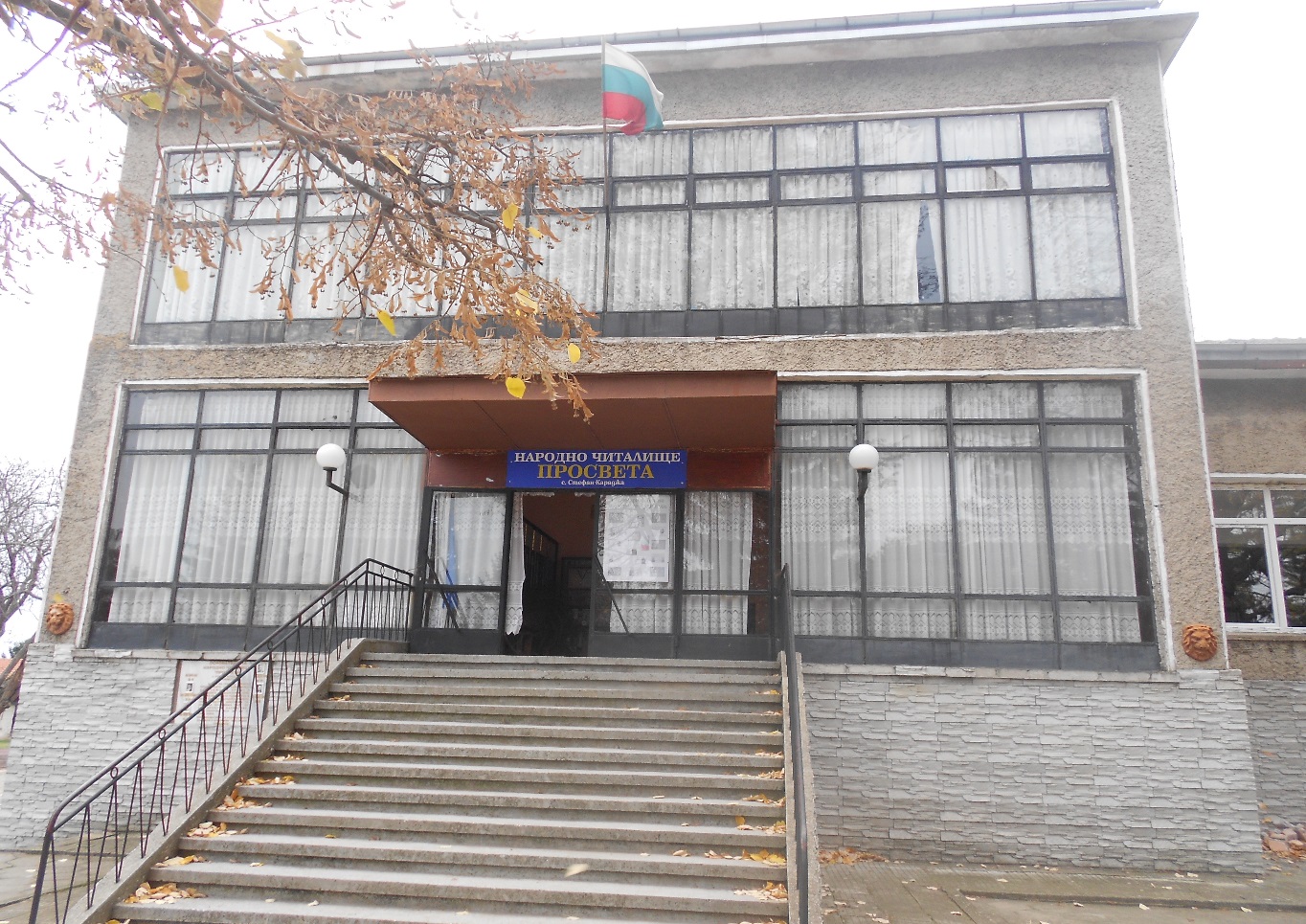 Месец Януари06.І. – „Да си спомним за Ботев“ – подреден кът.                                                                       Място: библиотеката                                                                      Отг.: библиотекар и секретар21.І. – Поздравление на здравните работници по случай деня             на родилната помощ. Бабинден – ритуал „къпане на бабата“ –             общо веселие.                                                                       Място: читалището                                                                       Отг.: секретар и библиотекарМесец Февруари 01.ІІ. –Ден на лозаря. Ритуал „зарязване на лозата“ и почерпка.                                                                          Място: читалището                                                                          Отг.: секретар и библиотекар05.II. – С творчеството на Леда Милева по случай 100 години от нейното рождение.                                                                         Място: библиотеката                                                                         Отг.: библиотекар и секретар19.ІІ. – Да си спомним за живота и делото на Апостола на свободата.                                                                            Място: библиотеката                                                                           Отг.: библиотекар и секретар27.ІІ. – Изработка на мартеници.                                                                           Място: библиотеката                                                                           Отг.: библиотекар и секретарМесец Март01.ІІІ. – Отпразнуване Ден на самодееца - почерпка.                                                                          Място: читалището                                                                          Отг.: секретар и библиотекар03.ІІІ. – Национален празник – Ден на  Освобождението на България.              Полагане на венци пред паметника на Стефан Караджа и               паметната плоча на загиналите през Втората световна война.                                                                          Място: пред паметниците                                                                          Отг.: секретар и библиотекар08.ІІІ. – Международен ден на жената – общо веселие.                                                                            Място: читалището                                                                            Отг.: секретар и библиотекар22.ІІІ. – Първа пролет – поход в гората.                                                                           Отг.: секретар и библиотекарМесец Април02-08.ІV. – Седмица на детската книга.                   „Моето първо посещение в библиотеката“ – с първокласници                    „С приказките на Андерсен“ – с децата от детската градина                                                                          Място: библиотеката                                                                        Отг.: библиотекар и секретар11.ІV. – Лазаровден. Лазаруване по домовете.                                                                         Отг.: секретар и библиотекар12.ІV. – Цветница /Връбница/ - кумичене на реката.                                                                        Отг.: секретар и библиотекар16.ІV. – Конкурс за най-шарено великденско яйце.                                                                      Място: читалището                                                                    Отг.: секретар и библиотекар 22.ІV. – Отбелязване Деня на Земята.                                                                          Място: библиотеката                                                                        Отг.: библиотекар и секретар 23.ІV. – Международен ден на детската книга и авторското право.              Четене на открито.                                                                      Отг.: библиотекар и секретар29.ІV. – Засаждане и грижи за цветята – по повод Международната              година на здравето на цветята.                                                                      Място: читалището                                                                    Отг.: секретар и библиотекарМесец МайОт месец Май до месец Септември - Участие на самодейните състави в местни, общински, регионални и национални фестивали.                                                                     Отг.: секретар и библиотекар09.V. – Отбелязване Ден на Европа.                                                                 Място: библиотеката                                                                   Отг.: библиотекар и секретар11.V. – „Да си спомним за живота и делото на Караджата“ – по повод              180 години от рождението на Стефан Караджа.                                                                  Място: библиотеката                                                                    Отг.: библиотекар и секретар24.V. – Ден на славянската писменост и култура. Отбелязване на              80-годишнината на НЧ „Просвета – 1840г.“ –  юбилей.             Концертна програма.                                                                  Място: читалището                                                                   Отг.: секретар и библиотекар30.V. – Посрещане походниците „По стъпките на четата на Таньо              войвода“. Полагане венци пред паметниците и програма.                                                                      Място: читалището                                                                    Отг.: секретар и библиотекарМесец Юни01.VІ. – Ден на детето – весели игри.                                                                    Място: читалището                                                                    Отг.: секретар и библиотекар27.VІ. – 170 години от рождението на патриарха на българската               литература – Иван Вазов. Четене на негови произведения.                                                                      Място: библиотеката                                                                        Отг.: библиотекар и секретарМесец ЮлиОт месец юлидо месец август – „Лятна библиотека“ – работа с деца и читатели,                                   четене на открито, игри свързани с книгата,                                    прожекции на филми и др.                                                                   Място: библиотеката                                                                   Отг.: библиотекар и секретарМесец Септември20.ІX. – Празник на селото. Празнична програма.                                                                Място: читалището                                                               Отг.: секретар и библиотекарМесец Октомври01.X. – Ден на пенсионера – среща и почерпка.                                                               Място: читалището                                                               Отг.: секретар и библиотекар09.X. – Есенна работилница.                                                             Отг.: секретар и библиотекар23.X. – 100г. от рождението на Джани Родари. Четене на негови              разкази.                                                              Място: библиотеката                                                              Отг.: библиотекар и секретарМесец Ноември01.XІ. – Урок по родолюбие – по повод  Деня на народните будители.                                                             Място: библиотеката                                                             Отг.: библиотекар и секретар09.XІ. – С творчеството на Йордан Йовков – по повод 140 години от              рождението му.                                                               Място: библиотеката                                                               Отг.: библиотекар и секретар16.XІ. – Отбелязване Деня на толерантността.                                                                 Място: библиотеката                                                                 Отг.: библиотекар и секретарМесец Декември14.XІІ. -  Коледна работилница.                                                            Място: библиотеката                                                            Отг.: библиотекар и секретар25.XІІ. – „Запалване“ на коледната елха.                                                             Място: пред читалището                                                             Отг.: секретар и библиотекар31.XІІ. – Изпращане на старата 2020г. и посрещане на Новата 2021г.                                                              Място: читалището                                                              Отг.: секретар и библиотекар22.10.2019г.                               Председател на ЧН:………………………с. Стефан Караджа                                                         /Д. Георгиев/                                                                     Секретар:……………………………                                                                                      /Д. Костадинова/